附件三彰化縣平和國民小學112年全民國防教育網站運用宣導資料紀錄表承辦人： 單位主管：   校長：          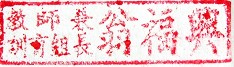 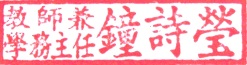 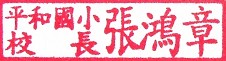 主題全民國防教育網站運用宣導全民國防教育網站運用宣導全民國防教育網站運用宣導日期112.01.01~112.12.31112.01.01~112.12.31112.01.01~112.12.31主講人訓育組長訓育組長訓育組長對象全校師生人數1250宣 導（活動）綱 要本校已於學校網站設置連結至全民國防教育全球資訊網（https://aode.mnd.gov.tw/)本校已於學校網站設置連結至彰化縣全民國防教育網（http://163.23.200.220/defense/)本校已於學校網站設置連結至全民國防教育全球資訊網（https://aode.mnd.gov.tw/)本校已於學校網站設置連結至彰化縣全民國防教育網（http://163.23.200.220/defense/)本校已於學校網站設置連結至全民國防教育全球資訊網（https://aode.mnd.gov.tw/)本校已於學校網站設置連結至彰化縣全民國防教育網（http://163.23.200.220/defense/)成  果  照  片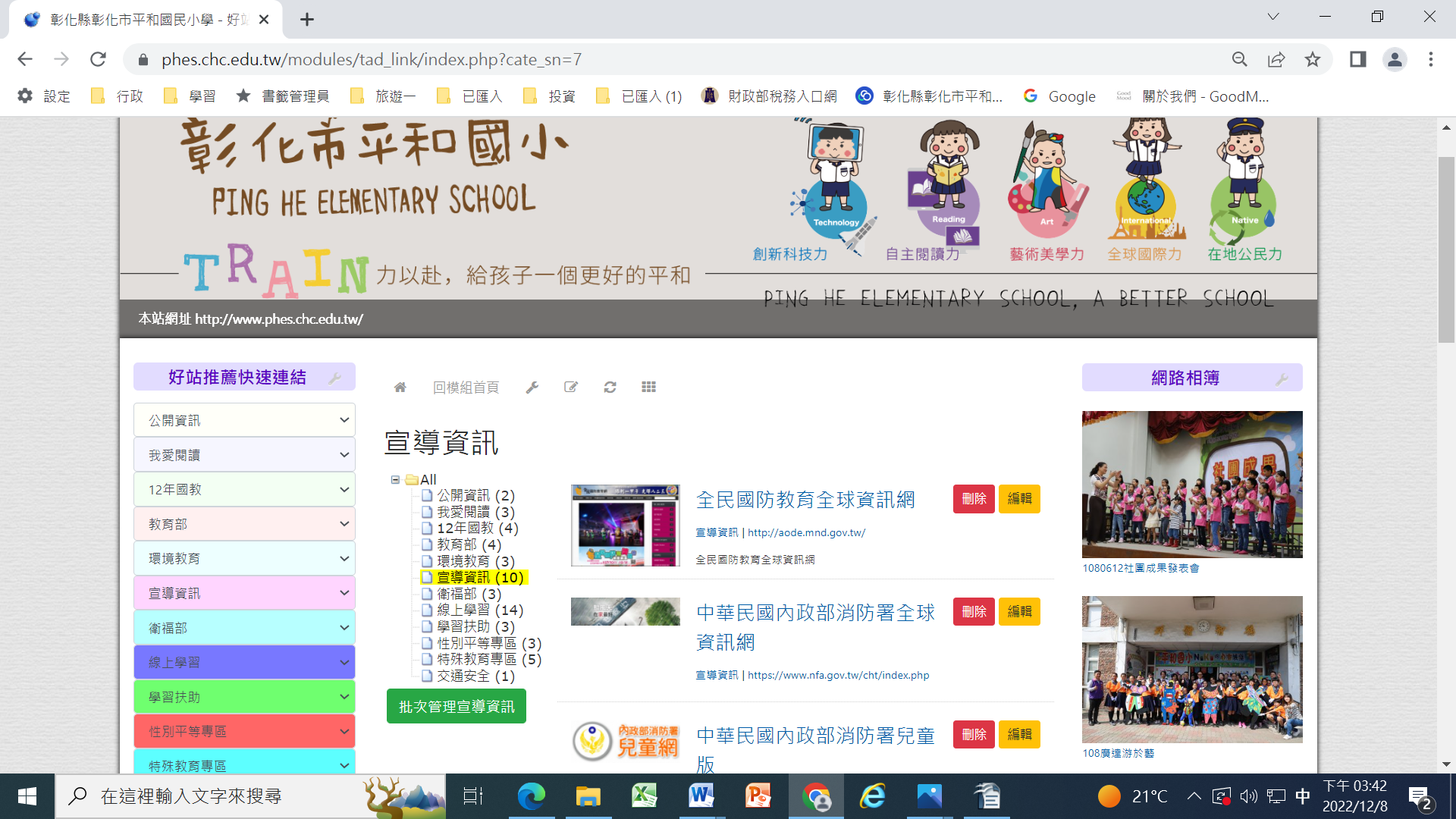 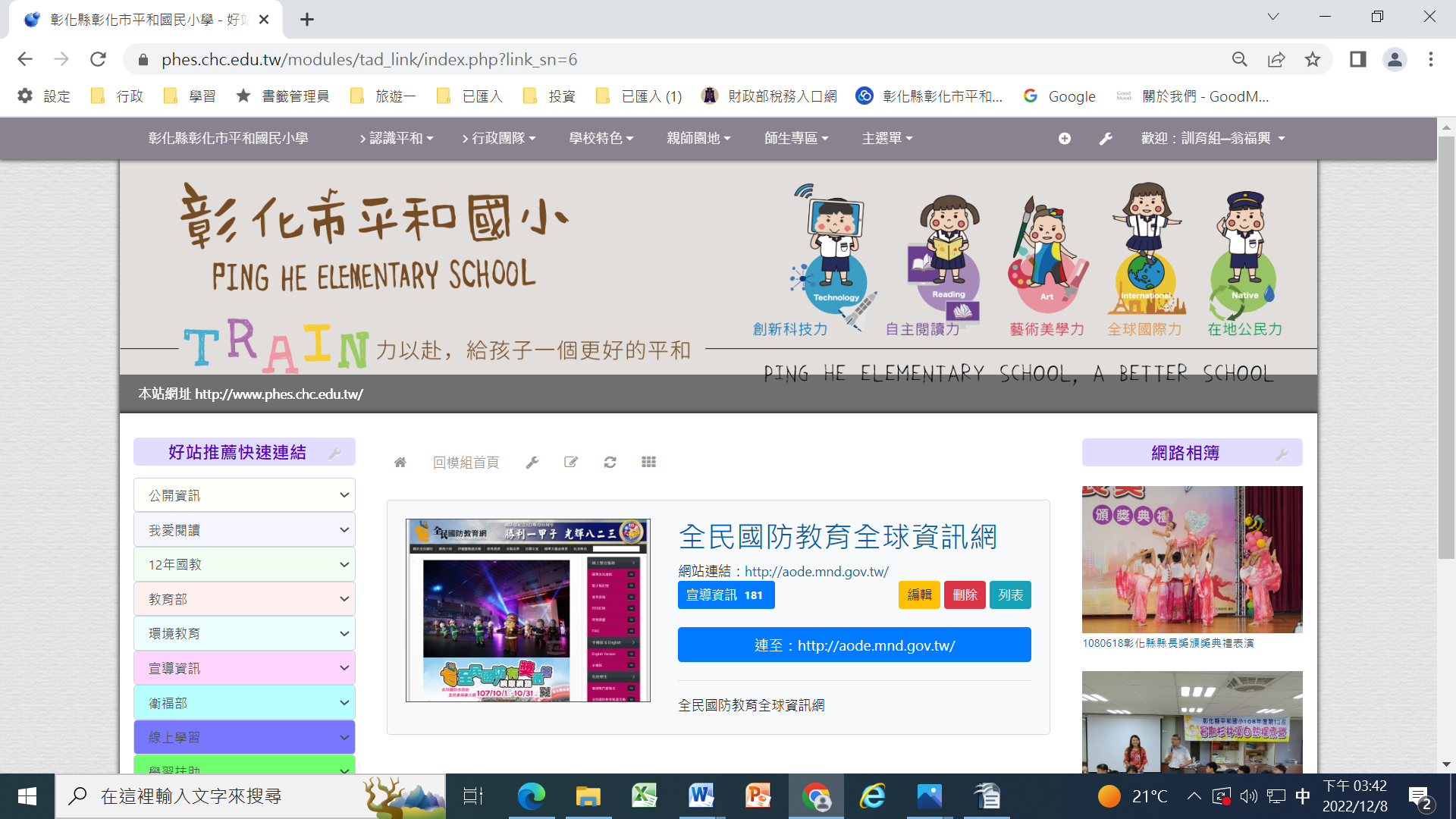 